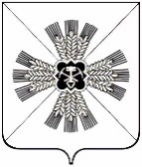 РОССИЙСКАЯ ФЕДЕРАЦИЯКЕМЕРОВСКАЯ ОБЛАСТЬПРОМЫШЛЕННОВСКИЙ МУНИЦИПАЛЬНЫЙ РАЙОНСОВЕТ НАРОДНЫХ ДЕПУТАТОВПРОМЫШЛЕННОВСКОГО ГОРОДСКОЕ ПОСЕЛЕНИЕ3-й созыв,      47-е заседаниеРЕШЕНИЕот 25.10.2018г. № 107пгт. ПромышленнаяОб утверждении Положенияо похоронном деле, об организации ритуальных услуг и мест захороненияВ соответствии с Федеральным законом от 12.12.1996 № 8-ФЗ « О погребении и похоронном деле», Федеральным законом от 06.10.2003 № 131-ФЗ «Об общих принципах организации местного самоуправления в Российской Федерации», Закона Кемеровской области от 18.11.2004 № 82-ОЗ «О погребении и похоронном деле в Кемеровской области», Устава  Промышленновского городского поселения.1. Утвердить Положение о похоронном деле, об организации ритуальных услуг и содержании мест захоронения2. Признать утратившим силу решение Совета народных депутатов Промышленновского городского поселения от 31.05.2006  №217 «О порядке деятельности общественного кладбища на территории пгт. Промышленная».3. Контроль за исполнением настоящего постановления возложить на  комиссию по социальным вопросам (Горемыкину И.В.).4. Настоящее решение вступает в законную силу со дня его официального опубликования в информационной – телекоммуникационной сети Интернет на странице Промышленновского городского поселения.                 Председатель    Совета народных депутатов Промышленновского городского поселения                        С.Ю. Меренкова                  Врио  главы Промышленновского городского поселения                          Д.А. ДроботПриложение 1                                                                               к решению советом народных                                                                                депутатов Промышленновского                                                                                          городского поселенияот 25.10.2018г. №  107ПОЛОЖЕНИЕО ПОХОРОННОМ ДЕЛЕ, ОБ ОРГАНИЗАЦИИ РИТУАЛЬНЫХ УСЛУГ И СОДЕРЖАНИЯ МЕСТ ЗАХОРОЕНИЯДанное положение разработано в соответствии с Федеральным законом от 12.12.1996 года № 8-ФЗ «О погребении и похоронном деле», Федеральным законом от 06.10.2003 года № 131-ФЗ «Об общих принципах организации местного самоуправления в Российской Федерации», Закона Кемеровской области от 18.11.2004 года № 82-ОЗ «О погребении и похоронном деле в Кемеровской области», Уставом  Промышленновского городского поселения и определяет особенности правового регулирования и организацию похоронного дела, ритуальных услуг и содержание мест погребения на территории Промышленновского городского поселения.Местом погребения на территории Промышленновского городского поселения является исторически сложившейся участок земли с сооруженными на нем кладбищами для захоронения тел (останков) умерших. Решение о создании новых мест погребения, а также о переносе мест захоронения принимается на собрании (сходах) граждан, проживающих на территории Промышленновского городского поселения, в соответствии с земельным законодательством, проектной документацией, утвержденной в порядке, установленном законодательством Российской Федерации, законодательством Кемеровской области. 3. Супругу, близким родственникам, иным родственникам, законному представителю или иному лицу, взявшему на себя обязанность осуществлять погребение умершего, гарантируется оказание на безвозмездной  основе следующего перечня услуг по погребению:4. Гарантии погребения умерших (погибших), не имеющих супруга, близких родственников, иных родственников либо законного представителя умершего: 5. Норма отвода земельного участка для погребения умершего составляет 5 кв. м. (2,5*2). Расстояние между могилами должно быть по длинным сторонам – не менее 1 м., по коротким – не менее 05, м. Глубина могилы должна составлять не менее 1,5 м. от поверхности земли до крышки гроба. При захоронении умершего в сидячем положении слой земли над трупом, включая надмогильную насыпь, должен быть не менее 1,5 м. Отвод земельного участка для захоронения в пределах норм осуществляется бесплатно.В случае поступления в администрацию Промышленновского городского поселения заявления от граждан о выделении  земельного участка для семейного захоронения, отвод производится по установленной норме в зависимости от количества членов их семей.6. Учет захоронений ведется уполномоченным Главой    поселка должностным лицом. Контроль за ведением учета захоронений осуществляется Главой поселка Промышленная.Администрация Промышленновского городского поселения обязана обеспечить:соблюдение установленной нормы отвода земельного участка для захоронения;содержание в исправном состоянии инженерного оборудования, ограды, дорог, площадок мест погребения и их ремонт;уборку территории  и вывоз мусора;соблюдение правил пожарной безопасности;соблюдение санитарных норм и правил;обустройство контейнерных площадок для сбора мусора;проведение иных мероприятий.8. На кладбище организацией, ответственной за его содержание, должны быть установлены:стенд с планом кладбища: стенд с планом устанавливается у главного входа кладбища;стенд с указанием режима работы кладбища;Во входной зоне должны быть предусмотрены раздельные въезд - выезд для автотранспорта и вход - выход для посетителей.Зона захоронений является основной функциональной частью кладбища.При прокладке на кладбище проездов и внутриквартальных дорог расстояние от наиболее удаленной могилы на участке до проезда или дороги должно быть не более 25 м.9.  Порядок деятельности общественного кладбища утверждается советом народных депутатов Промышленновского городского поселения. Контроль за соблюдением порядка деятельности общественного кладбища  осуществляется Главой Промышленновского городского поселения.10. В случае проживания на территории  Промышленновского городского поселения групп граждан, принадлежащих к различным конфессиям, каждой из них для исполнения обряда погребения, могут выделяться отдельные земельные участки для исполнения вышеуказанного обряда, в соответствии с земельным законодательством, проектной документацией, утвержденной в порядке, установленном законодательством Российской Федерации, законодательством Кемеровской области, либо выделяется часть земельного участка на  основном месте погребения.11. Порядок деятельности вероисповедальных кладбищ на территории  Промышленновского городского поселения определяется гражданами самостоятельно.                 Председатель    Совета народных депутатов Промышленновского городского поселения                        С.Ю. Меренкова                     Врио  главы Промышленновского городского поселения                          Д.А. Дробот№ п/пНаименование услугиЦена услуги, рублей1Оформление документов, необходимых для погребения56,192Предоставление и доставка гроба и других предметов, необходимых для погребения5262,323Перевозка тела (останков) умершего на кладбище1063,974Погребение1029,22ИТОГО:7411,70№ п/пНаименование услугиЦена услуги, рублей1Оформление документов, необходимых для погребения167,562Облачение тела256,963Предоставление гроба2432,434Перевозка умершего на кладбище1063,975Погребение3490,78ИТОГО:7411,70